Figur 2.7. Kompleksitetsmatricen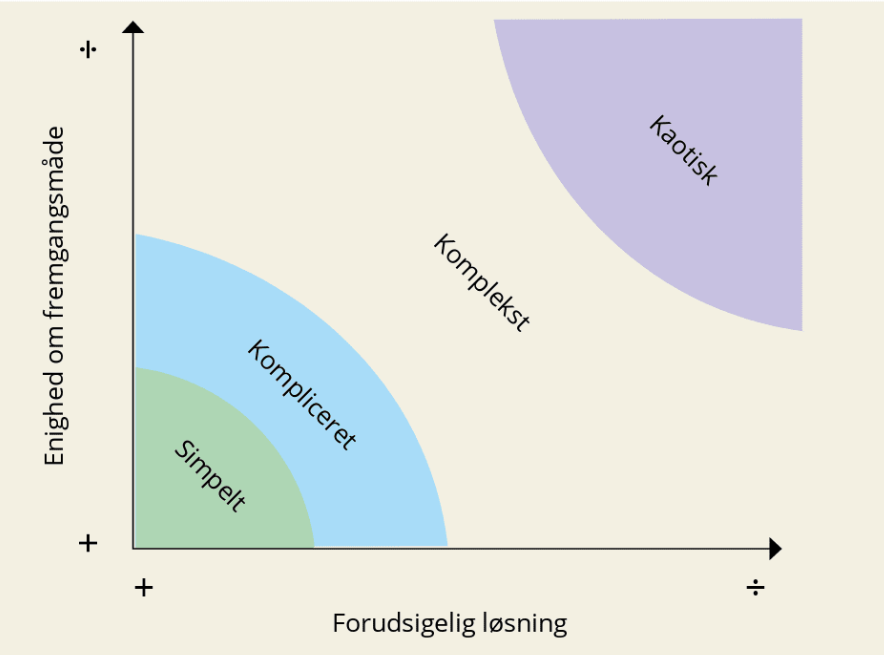 Leverancens styrbarhedFormål: At vurdere en leverances styrbarhed og opstille handlemuligheder for at sikre styrbarheden. Indhold: Figur 2.6 og figur 2.7. – koblet med begrebet styrbarhed. Jo mere kendt en løsning er eller jo mere enighed der er i forhold leverancen, des mere styrbar er den. Omvendt hvis uenigheden mellem interessenterne er stor i forhold til løsningen eller uforudsigeligheden i opgavens løsning er høj, så er leverancen ikke så styrbar. Proces: Arbejd parvis eller i trioerUdvælg et projekt/projektcase og en konkret leverance herfra.Vurder nu leverancens styrbarhed ud fra kompleksitetsmatricen fra kapitel 2, figur 2.6 og 2.7.Hvor forudsigelig er opgaven løsning – x-aksen?Hvor enige er interessenterne om fremgangsmåden – y-aksen?Plot det ind i kompleksitets-matricen nedenfor.Hvor ligger opgaven? Hvad betyder det for måden I skal arbejde på?Vurdér nu hvad I kan gøre for at sikre styrbarheden i leverancen!